		Posting Date:  October 27, 2020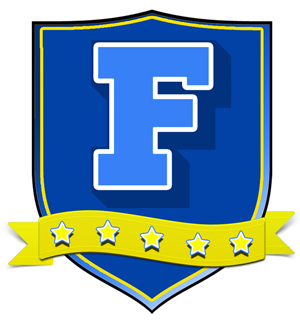 TITLE:		School Security GuardREPORTS TO:	Security Supervisor and Chief of SchoolSUPERVISES:	N/ATERM:		10 months JOB GOAL:	To maintain the security and safety of student body, faculty and staff, patrol campus and maintain security of buildings and grounds.Qualifications:High School diploma or GEDDemonstrated knowledge of security proceduresJob-related experience Valid driver’s licenseEVALUATION:	Performance of this job will be evaluated in accordance with provisions of the Board’s policy on evaluation of personnel. PERFORMANCE RESPONSIBILITIES:Job Description:  Security GuardProvide a safe secure environment for students, staff and guests on campus.Assist in development and implementation of action plans to provide safe environment and immediate response to imminent threats of violence, criminal incidents, emergency medical incidents, auto accidents and others. Regulate student’s behavior on campus, in cafeterias, restrooms, parking lots and other open areas. Observe and report violations of safety, health, and security codes. Direct traffic and parking on campus; check vehicles for proper parking authorization; determine if vehicles are parked in restricted areas.Maintain proper paperwork/reports to ensure documentation, when needed. Supervise and patrol school activities. Ensure door/gates are locked and opened at designated times determined by the principal. Assist law enforcement officers as directed by the Chief of School and Security Supervisor. Assist with other duties as assigned. 	 	APPLICATION PROCEDURE:Submit a Fayette County Public Schools online application found at www.fcsk12.net.  The application is on the apply page. Position is available until filled.Fayette County Public Schools does not discriminate on the basis of race, color, national origin, age, religion, political affiliation, disability, or sex in its educational programs or employment.  No person shall be denied employment solely because of any impairment which is unrelated to the ability to engage in activities involved in the position of program for which the application has been made.